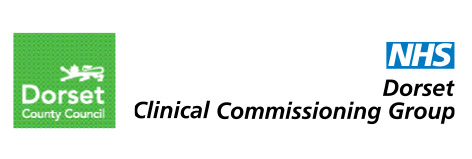 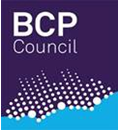 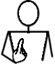 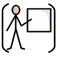 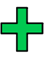 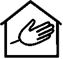 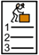 SUMMARY OF ASSESSMENTPHOTOName: «Child_Forename1» «Child_Surname»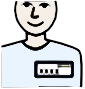 Preferred name: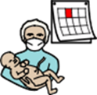 Date of birth: «ChildDOB»One Page Profile page insert hereData Protection Act 2018 The Data Controller for the provision of this service is Bournemouth, Christchurch and Poole (BCP) Council. We collect and use your data in line with the Data Protection Act.  For further details, please see our Children’s Services Privacy Notice online at https://www.bcpcouncil.gov.uk/Privacy/Notices/childrens-services-privacy-notice.aspx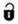 Details and contactsDetails and contactsDetails and contactsDetails and contactsName 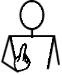 «Child_Forename1» «Child_Surname»«Child_Forename1» «Child_Surname»«Child_Forename1» «Child_Surname»Preferred nameDate of birth «ChildDOB»Preferred gender pronouns are (e.g. he/she/they)Address«Child_Add1»«Child_Add2»«Child_Add3»«Child_Add4»«Child_Add5»«Child_Add6»«Child_PCode»«Child_Add1»«Child_Add2»«Child_Add3»«Child_Add4»«Child_Add5»«Child_Add6»«Child_PCode»«Child_Add1»«Child_Add2»«Child_Add3»«Child_Add4»«Child_Add5»«Child_Add6»«Child_PCode»Phone number«ParentMobile»Synergy reference number«Child_Id»Ethnicity«Child_Ethnicity»Religion«Child_Religion»People with parental responsibility Parent / carer detailsParent / carer detailsParent / carer detailsName of parent/carerAddressPhone number(s) and email address«Parent_Title» «Parent_Fname» «Parent_Sname»«ParentAddr1»«ParentAddr2»«ParentAddr3»«ParentAddr4»«ParentAddr5»«ParentAddr6»«ParentPcode»«ParentTel»«ParentEveningTel»«ParentMobile»«ParentEmail»Who «Child_Forename1» lives withEHC plan lead agency contact details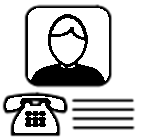 EHC plan lead agency contact detailsEHC plan lead agency contact detailsEHC plan lead agency contact detailsEHC plan lead agency contact detailsEducation contact(s)Education contact(s)Education contact(s)Education contact(s)Education contact(s)NameJob titleAddressTelephone no.Email «Caseworker»SEND Case OfficerBCP Council01202 128880«Case_Email»Health contact(s)Health contact(s)Health contact(s)Health contact(s)Health contact(s)NameJob titleAddressTelephone no.Email Social Care contact(s)Social Care contact(s)Social Care contact(s)Social Care contact(s)Social Care contact(s)A Social Worker is currently involved, and this is the plan:A Social Worker is currently involved, and this is the plan:A Social Worker is currently involved, and this is the plan:A Social Worker is currently involved, and this is the plan:A Social Worker is currently involved, and this is the plan:AssessmentAssessment☐☐☐Child in Need Plan Child in Need Plan ☐☐☐Child Protection Plan Child Protection Plan ☐☐☐Looked After Child – legal status Looked After Child – legal status ☐☐☐(i.e. Sec 20, orders)(i.e. Sec 20, orders)No Social WorkerNo Social Worker☐☐☐Support from Early HelpSupport from Early Help☐☐☐NameJob titleAddressTelephone no.Email When «Child_Forename1» is 16, they should be involved in choices about their future and about their EHC PlanWhen «Child_Forename1» is 16, they should be involved in choices about their future and about their EHC PlanWhen «Child_Forename1» is 16, they should be involved in choices about their future and about their EHC PlanParent/carer to support with the EHC PlanYes  ☐No  ☐Support for «Child_Forename1» from someone who is not a parent/carer to help with the EHC Plan:Support for «Child_Forename1» from someone who is not a parent/carer to help with the EHC Plan:Support for «Child_Forename1» from someone who is not a parent/carer to help with the EHC Plan:NameAddressTelephone Number(s) and Email addressContents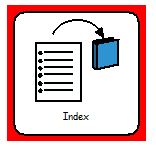 Section ADetails and contactsOne Page ProfileAll about meSections B, E, F (Strengths, needs, outcomes and provision)How «Child_Forename1» thinks, learns and processes information*How «Child_Forename1» communicates and understands others*How «Child_Forename1» feels and manages their emotions and get on with others*«Child_Forename1»'s sensory and physical abilities and needs*(*Including preparing for adulthood)Section CHealth needs and possible diagnosesSection DCare needsSection GWhat help is needed from health to achieve outcomesSections H1, H2What help is needed from Care services to achieve outcomesSection IArrangements for review of EHC planEducational PlacementSection JThe resources that will support «Child_Forename1»Section KAppendicesAll about «Child_Forename1» and their viewsSection A1This information was provided by «Child_Forename1» and by XXXX / with the help of XXXX«Child_Forename1»'s story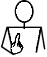 «Child_Forename1»'s viewsWhat «Child_Forename1» wants in their futureEducation, training and employment:Having friends and relationships:Community and activities:Living as independently as possible:Being as heathy as possible: How to communicate with «Child_Forename1»How «Child_Forename1» needs to be supported to be heard and to take part in decision making What «Child_Forename1» would like to achieve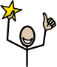 The plan outcomes are:Parent’s or carer’s viewsSection A2Family and people who care about «Child_Forename1»What «Child_Forename1»'s family want for them nowWhat «Child_Forename1»'s family want for them in the futureSummary of «Child_Forename1»'s Special Educational NeedsSection BHow «Child_Forename1» thinks, learns and process information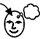 Cognition and LearningHow «Child_Forename1» thinks, learns and process informationCognition and LearningWhat «Child_Forename1» can doSection BWhat «Child_Forename1» can doSection BWhat «Child_Forename1» has difficulty withSection BWhat «Child_Forename1» has difficulty withSection BWhat «Child_Forename1» would like to be able to doSection EWhat «Child_Forename1» would like to be able to doSection EBy DATE «Child_Forename1» will be able to:By DATE «Child_Forename1» will be able to:Preparing for Adulthood: Outcomes for Education, Training and Employment                       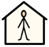 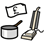 Preparing for Adulthood: Outcomes for Education, Training and Employment                       What help will be provided?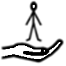 Who will deliver and monitor the support? Frequency and timing of support?Section FHow «Child_Forename1» communicates with and understands othersCommunication and Interaction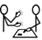 How «Child_Forename1» communicates with and understands othersCommunication and InteractionWhat «Child_Forename1» can doSection BWhat «Child_Forename1» can doSection BWhat «Child_Forename1» has difficulty withSection BWhat «Child_Forename1» has difficulty withSection BWhat «Child_Forename1» would like to be able to doSection EWhat «Child_Forename1» would like to be able to doSection EBy DATE «Child_Forename1» will be able to:By DATE «Child_Forename1» will be able to:Preparing for Adulthood: Outcomes for developing friends and relationships   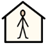 Preparing for Adulthood: Outcomes for developing friends and relationships   What help will be provided?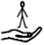 Who will deliver and monitor the support? Frequency and timing of support?Section FHow «Child_Forename1» feels and manages their emotions and gets on with othersSocial, Emotional and Mental Health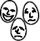 How «Child_Forename1» feels and manages their emotions and gets on with othersSocial, Emotional and Mental HealthWhat «Child_Forename1» can doSection BWhat «Child_Forename1» can doSection BWhat «Child_Forename1» has difficulty withSection BWhat «Child_Forename1» has difficulty withSection BWhat «Child_Forename1» would like to be able to doSection EWhat «Child_Forename1» would like to be able to doSection EBy DATE «Child_Forename1» will be able to:By DATE «Child_Forename1» will be able to:Preparing for Adulthood: Outcomes for developing friends and relationships and being part of the community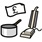 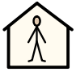 Preparing for Adulthood: Outcomes for developing friends and relationships and being part of the communityWhat help will be provided?Who will deliver and monitor the support? Frequency and timing of support?Section F«Child_Forename1»'s sensory and/or physical needs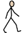 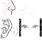 Sensory and/or Physical«Child_Forename1»'s sensory and/or physical needsSensory and/or PhysicalWhat «Child_Forename1» can doSection BWhat «Child_Forename1» can doSection BWhat «Child_Forename1» has difficulty withSection BWhat «Child_Forename1» has difficulty withSection BWhat «Child_Forename1» would like to be able to doSection EWhat «Child_Forename1» would like to be able to doSection EBy DATE «Child_Forename1» will be able to:By DATE «Child_Forename1» will be able to:Preparing for Adulthood: Outcomes for living as independently as possible.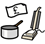 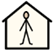 Preparing for Adulthood: Outcomes for living as independently as possible.What help will be provided?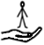 Who will deliver and monitor the support? Frequency and timing of support?Section F«Child_Forename1»'s Diagnoses «Child_Forename1»'s Diagnoses «Child_Forename1»'s Health NeedsSection C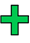 «Child_Forename1»'s Health NeedsSection CWhat is working well with health:How health needs impact on life and what it means from day to day:Additional health information (e.g.  current assessments or investigations):What is working well with health:How health needs impact on life and what it means from day to day:Additional health information (e.g.  current assessments or investigations):What «Child_Forename1» would like to be able to do:Section EWhat «Child_Forename1» would like to be able to do:Section EBy DATE «Child_Forename1» will be able to:By DATE «Child_Forename1» will be able to:Preparing for Adulthood: Outcomes for Health and WellbeingPreparing for Adulthood: Outcomes for Health and WellbeingWhat help will be provided?Who will deliver and monitor the support? Frequency and timing of support?Section G«Child_Forename1»'s Care Needs Section D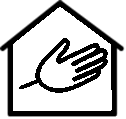 «Child_Forename1»'s Care Needs Section DWhat this means from day to day:How this affects access to learning:Life Skills – Preparing for Independence:What this means from day to day:How this affects access to learning:Life Skills – Preparing for Independence:What «Child_Forename1» would like to be able to do:Section EWhat «Child_Forename1» would like to be able to do:Section EBy DATE «Child_Forename1» will be able to:By DATE «Child_Forename1» will be able to:What help will be provided?H1:  all services assessed as being needed for a disabled child or young person under 18, under section 2 of the Chronically Sick & Disabled Persons Act (CSDPA) 1970. These services include: practical assistance in the home provision or assistance in obtaining recreational and educational facilities at home and outside the home:Who will deliver and monitor the support? Frequency and timing of support?Section H1What help will be provided?H2:  services which are not provided under Section 2 of the CSDPA. For children and young people under 18 this includes residential short breaks and services provided to children arising from their SEN but unrelated to a disability. This should include any provision secured through a social care direct payment.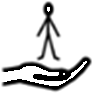 Who will deliver and monitor the support? Frequency and timing of support?Section H2Arrangements for review of the EHC planArrangements for review of the EHC planThe setting will draw up a support plan in consultation with «Child_Forename1»'s parents/carers and the agencies that contributed to this Plan.  It will include short term targets and the strategies to meet them.  It will also describe how the special educational provision will be arranged.The support plan will be reviewed at least twice a year and amended when appropriate.  There will be close liaison between the setting and home to ensure any difficulties are addressed as soon as they occur.For those under the age of 5yrs, a full review should be held within six months of the issue of this Plan and then every subsequent six months until their 5th birthday.  Thereafter a full annual review should be held every twelve months.  A full review should be held within twelve months of the issue of the education, health and care (EHC) plan and at least every twelve months thereafter. The review can be held sooner if there are serious concerns about «Child_Forename1»'s progress.The review must take account of «Child_Forename1»'s views, wishes and feelings.  At the Annual Review in Year 9 and thereafter, consideration should be given to preparation for adulthood and independent living.  At the review «Child_Forename1»'s progress towards the outcomes will be considered.  A copy of the completed review report will be sent to the Local Authority within 10 days of the meeting. The Local Authority must make a decision within four weeks of the review whether to maintain, amend or cease a plan or whether a re-assessment of need is appropriate.The setting will draw up a support plan in consultation with «Child_Forename1»'s parents/carers and the agencies that contributed to this Plan.  It will include short term targets and the strategies to meet them.  It will also describe how the special educational provision will be arranged.The support plan will be reviewed at least twice a year and amended when appropriate.  There will be close liaison between the setting and home to ensure any difficulties are addressed as soon as they occur.For those under the age of 5yrs, a full review should be held within six months of the issue of this Plan and then every subsequent six months until their 5th birthday.  Thereafter a full annual review should be held every twelve months.  A full review should be held within twelve months of the issue of the education, health and care (EHC) plan and at least every twelve months thereafter. The review can be held sooner if there are serious concerns about «Child_Forename1»'s progress.The review must take account of «Child_Forename1»'s views, wishes and feelings.  At the Annual Review in Year 9 and thereafter, consideration should be given to preparation for adulthood and independent living.  At the review «Child_Forename1»'s progress towards the outcomes will be considered.  A copy of the completed review report will be sent to the Local Authority within 10 days of the meeting. The Local Authority must make a decision within four weeks of the review whether to maintain, amend or cease a plan or whether a re-assessment of need is appropriate.Educational Placement Section IEducational Placement Section IName of setting (school, college, training provider)Type of settingThe resources that will support «Child_Forename1»Section J1.  Personal BudgetThis section provides information on any Personal Budget that will be used to secure provision in the education, health and care (EHC) plan and to meet the outcomes detailed.Has a Personal Budget been agreed?	YesNoProvisionPersonal Budget ValuePersonal Budget ValuePersonal Budget ValuePersonal Budget ValueTotal personal budget:2.  SEND funding arrangements:2.  SEND funding arrangements:2.  SEND funding arrangements:Notional Budget£Top Up£Education Total£Health TotalHealth Total£Social CareSocial Care Total£People who contributed to «Child_Forename1»'s Education, Health and Care (EHC) Plan during the EHC Needs AssessmentSection K1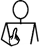 People who contributed to «Child_Forename1»'s Education, Health and Care (EHC) Plan during the EHC Needs AssessmentSection K1People who contributed to «Child_Forename1»'s Education, Health and Care (EHC) Plan during the EHC Needs AssessmentSection K1People who contributed to «Child_Forename1»'s Education, Health and Care (EHC) Plan during the EHC Needs AssessmentSection K1Their NameWho they areName of the report they wroteDate of the reportPeople who have contributed to «Child_Forename1»'s Education, Health and Care (EHC) plan since the last EHC assessmentSection K2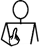 People who have contributed to «Child_Forename1»'s Education, Health and Care (EHC) plan since the last EHC assessmentSection K2People who have contributed to «Child_Forename1»'s Education, Health and Care (EHC) plan since the last EHC assessmentSection K2People who have contributed to «Child_Forename1»'s Education, Health and Care (EHC) plan since the last EHC assessmentSection K2Their NameWho they areName of the report they wroteDate of the reportEHC PlanDate issuedDraftDD/MM/YYFinalDD/MM/YYName of SEND Case Officer who drafted or amended this EHC plan:Authorising Education Officer Health/Social CareSignedSignedNameNameThe Annual Review will held no later than (please specify a date using DD/MM/YYYY)In accordance with the Children and Families Act 2014, the statutory education, health and care (EHC) plan is made by Bournemouth, Christchurch and Poole (BCP) Council ('the education authority') and the Dorset NHS Clinical Commissioning Group ('the health authority') in respect of «Child_Forename1» «Child_Surname» whose particulars are set out in this document.